ΔραστηριότηταΦανταστείτε ότι είστε τουριστικός πράκτορας που οργανώνει ταξίδια κι εκδρομές στην Ελλάδα. Διαβάστε τα κείμενα, δείτε τις εικόνες και φτιάξτε  σύντομα διαφημιστικά μηνύματα. 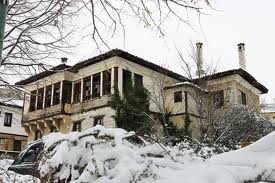 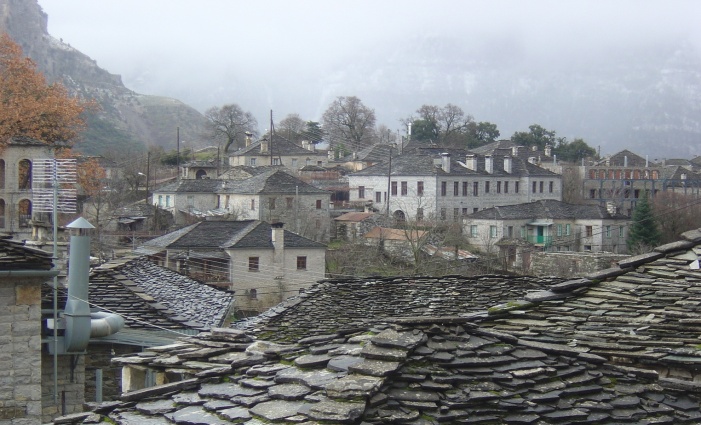 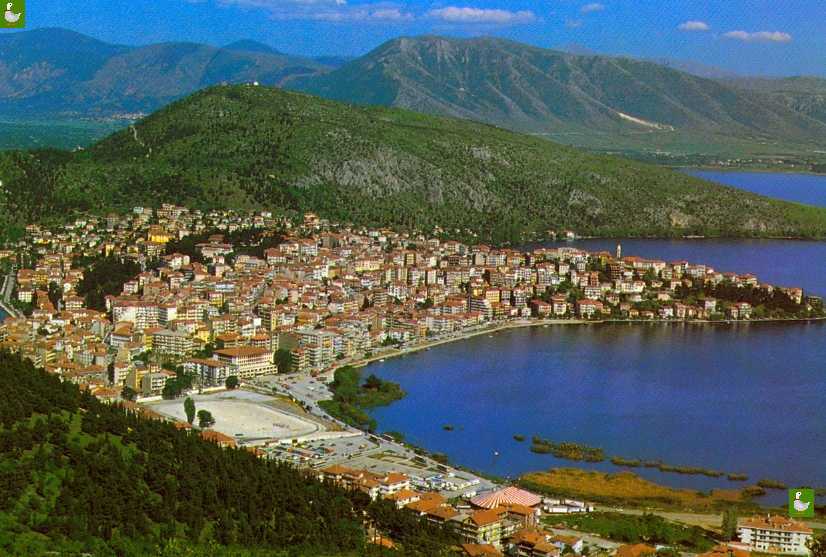 … για τη λίμνη της Καστοριάς                                                       … για τα αρχοντικά της … για τις αρχαιότητες                                     … για την αρχιτεκτονική των Zαγοροχωρίων… για τα σπίτια τους                                                        … για τα δρομάκια τουςΝεοελληνική Γλώσσα Β΄ Γυμνασίου (Τετράδιο Εργασιών), ΟΕΔΒ, 2007, σελ.8, 11 (Διασκευή)